                                                        الجمهورية الجزائرية الديمقراطية الشعبية                المستوى: الثانية متوسط .المدة : ساعة ونصف .                     اختبار الفصل الثالث في مادة علوم الطبيعة والحياة.التمرين الأول: ( 06 ن ) اقرأ النص الآتي: إن القرموزية الأسترالية حشرة ضارة تعيش على أشجار الحمضيات خاصة البرتقال.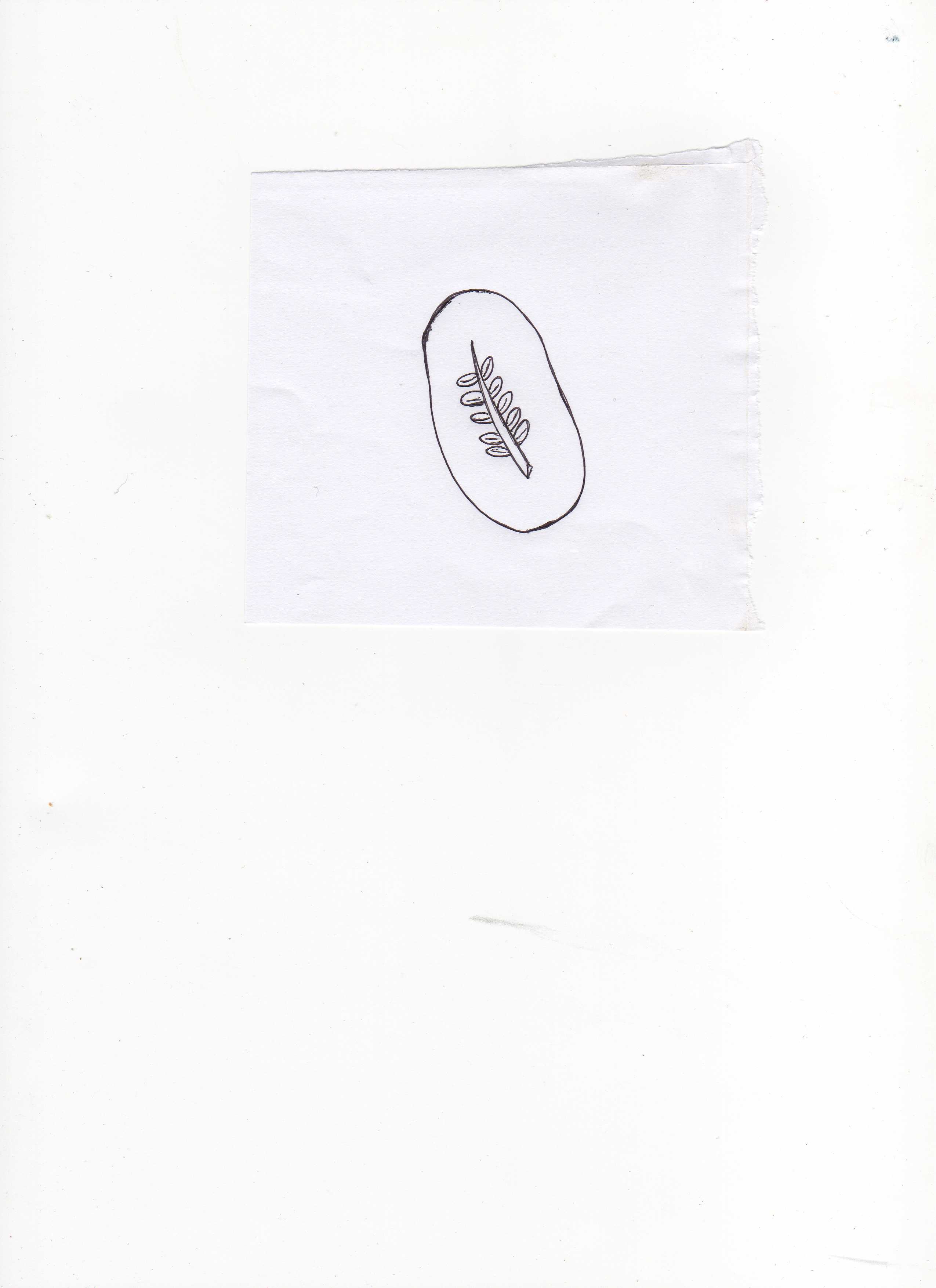 هاجمت هذه الحشرات بساتين بوفاريك( البليدة ) عام 1929 وألحقت بها أضرراً كبيرة. وللقضاء عليها لجأ الإنسان إلى استعمال المبيدات الكيميائية بطريقة مفرطة ، غير أن هذه الطريقة لم تكن ناجعة بل قضت على حشرة نافعة وهي الدعسوقة التي تتغذى على القرموزيات والتي هي بدورها غذاء للطيور. 1ــ باستغلال النص شكل سلسلة غذائية.2ــ بالقضاء على الدعسوقة ماذا يحدث على مستوى هذه السلسلة الغذائية ؟3ــ كيف تفسر تواجد بساتين البرتقال في الشمال الجزائري فقط ؟4ــ ماهي التقنيات الفلاحية التي يعتمد عليها الفلاح في إعمار وتحسين إنتاج البرتقال؟ مدعما إجابتك برسم تخطيطي لإحدى هذه التقنيات.التمرين الثاني: ( 06 ) إليك الوثيقة المقابلة التي توضح آثار لمستحاثة درستها.1ــ قارن هذه الآثار بنباتات موجودة ومنتشرة بكثرة حالياً.2ــ صنف هذا النوع من النباتات حسب :  المجموعة والشعبة التي تنتمي إليها3ــ حدد وسط عيش هذه النباتات حاضراً . 4ـ تصور وسط عيشها في الأزمنة القديمة .الوضعية الادماجية: ( 08  ن )يعاني كوكب الأرض من مشاكل بيئية متعددة أهمها التصحر و الانجراف و التلوث بأنواعه الجوي و المائي الذي يهدد الكائنات الحية بالفناء .باستغلال السندات الآتية و مكتسباتك :1- قدم تفسيرا مقنعا لأسباب حدوث كل ظاهرة وتأثيراتها على البيئة.2 – اقترح حلولا لتجنب خطر الانجراف و التصحر و التلوث على كوكبنا.			بالتوفيــــق